           			Проєкт Р. Коцюбайло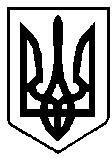     УКРАЇНАВАРАСЬКА МІСЬКА РАДАРІВНЕНСЬКОЇ ОБЛАСТІВосьме скликання(Чергова сесія)Р І Ш Е Н Н Я08 грудня 2020 року			          				№41Про внесення змін до рішення Вараської міської ради від 26.06.2020 року №1767 «Про затвердження графіків роботи Центру надання адміністративних послуг Вараської міської ради і його віддаленого робочого місця у селі Заболоття»Керуючись законами України  «Про адміністративні послуги», «Про дозвільну систему в сфері господарської діяльності», рішенням Вараської міської ради від 14.05.2020 року №1759 «Про утворення Центру надання адміністративних послуг Вараської міської ради»,  статтею 25, частиною першою статті 59 Закону України «Про місцеве самоврядування в Україні», Вараська міська рада ВИРІШИЛА:1. Внести зміни до рішення Вараської міської ради від 26.06.2020 року №1767 «Про затвердження графіків роботи Центру надання адміністративних послуг Вараської міської ради і його віддаленого робочого місця у селі Заболоття», виклавши додаток у новій редакції (додається).2. Організаційне виконання даного рішення покласти на відділ «Центр надання адміністративних послуг» виконавчого комітету Вараської міської ради.        3. Контроль за виконанням цього рішення покласти на постійну комісію з питань депутатської діяльності, законності та правопорядку.Міський   голова                                                       Олександр МЕНЗУЛ Додаток 								до рішення міської ради							          __ ________2020 року № ____ГРАФІК РОБОТИ Центру надання адміністративних послуг Вараської міської радиГРАФІК РОБОТИ віддаленого робочого місця Центру надання адміністративних послуг Вараської міської ради у селі ЗаболоттяСекретар ради						Геннадій ДЕРЕВ’ЯНЧУКДні тижняГодини роботиГодини прийому відвідувачівПонеділок8.00-17.158.00-17.00Вівторок8.00-17.158.00-17.00Середа8.00-17.158.00-17.00Четвер8.00-20.008.00-20.00П’ятниця, субота 8.00-16.008.00-15.30Вихідні дні – неділя, святкові та неробочі дніВихідні дні – неділя, святкові та неробочі дніВихідні дні – неділя, святкові та неробочі дніЦентр працює без перерви на обідЦентр працює без перерви на обідЦентр працює без перерви на обідДні тижняГодини роботиГодини прийому відвідувачівПонеділок8.00-17.158.00-17.00Вівторок8.00-17.158.00-17.00Середа8.00-17.158.00-17.00Четвер8.00-17.158.00-17.00П’ятниця 8.00-16.008.00-15.30Вихідні дні – субота, неділя, святкові та неробочі дніВихідні дні – субота, неділя, святкові та неробочі дніВихідні дні – субота, неділя, святкові та неробочі дніОбідня перерва з 13.00 до 14.00 год. Обідня перерва з 13.00 до 14.00 год. Обідня перерва з 13.00 до 14.00 год. 